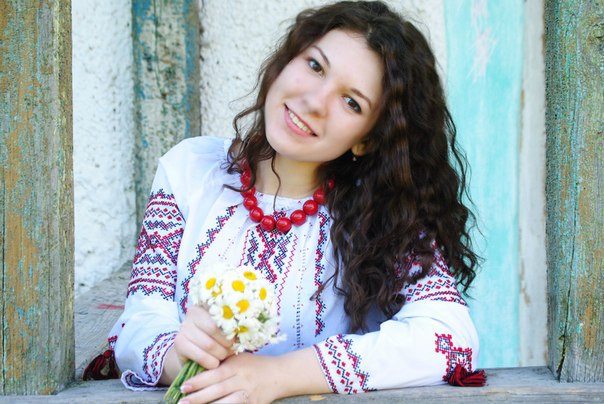 Name: NataliyaSurname: FleytutaMiddle name: BohdanivnaDate of birth: 31.03.1998City of residence: KyivEducation: National University of Kyiv-Mohyla Academy, faculty of humanities, specialization “English and Ukrainian language”.Previous occupation: Livingston Research Team (writer), freelance translator.Community services: English Writing Center.Languages: English (fluent), Ukrainian (native), Russian (fluent), German (beginner).Courses or seminars taken:English and Ukrainian Translation Course; Critical Thinking in Education (online seminar platform).Personal traits: strong work ethics;hard-working and highly focused person;open-minded and objective.Hobbies:-  reading articles and listening lectures on neuroscience, human behavioral biology, evolution, philosophy of mind, critical thinking and general knowledge materials; - deeply passionate of studying languages (started learning German) and linguistics as my field of study. 